Pressemitteilung: AIS alfaplan GmbHWeniger Kosten, mehr Nachhaltigkeit für die Logistik: Mit vollautomatischen Dispositionsprozessen, Tourenplanung und neuen Controlling-Möglichkeiten Ulm, 05. Mai 2021. Auf Knopfdruck den gesamten Fuhrpark geplant: Vollautomatische Dispositionsprozesse der Ulmer AIS alfaplan GmbH ermöglichen dies jetzt sowohl für Logistiker, die mit Depot planen, als auch für Unternehmen, deren Fahrzeuge kein Depot anfahren. „Damit schaffen wir im Bereich der Disposition eine enorme Zeitersparnis“, sagt Carsten Wachtendorf, Geschäftsführender Gesellschafter der Ulmer AIS alfaplan GmbH. „Und indem die Tourenplanung von AIS alfaplan das anfallende Auftragsvolumen besonders effizient auf die einzelnen Fahrzeuge verteilt, fallen deutlich weniger Touren an. Dies wiederrum trägt dazu bei, die Fuhrparkkosten signifikant zu senken.“ Das System macht Abweichungen und Umwege transparentEinen weiteren Einsparfaktor sieht Wachtendorf in der Verbindung von Tourenplanung und Telematiksystem: Auf der einen Seite nutzt AIS alfaplan Planungsvorgaben, die sich auf der anderen Seite direkt mit den IST-Daten aus der Auftragsausführung in der Telematikanwendung abgleichen lassen. „Damit schaffen wir völlig neue Analyse- und Controlling-Möglichkeiten für die Logistik“, so Wachtendorf. Das Modul zur Streckenanalyse visualisiert vollautomisch den tatsächlich gefahrenen Streckenverlauf zum Abgleich mit Planungsvorgaben. Logistiker machen hierdurch Abweichungen und Umwege schnell transparent.Wege zu wirkungsvoller CO2-Reduktion Mit Blick auf Kosten und Umwelt lassen sich auf dieser Basis effiziente Möglichkeiten einbinden, Leer-, Last- und Umwegkilometer zu optimieren. „Gerade das Thema CO2-Reduktion wird zum immer größeren Imagefaktor für unsere Kunden aus der Logistik“, sagt Wachtendorf. „Neben dem starken Beitrag zur Kostensenkung verschaffen wir der Branche mit der Streckenanalyse und -optierung wirkungsvolle Wege, ihre Nachhaltigkeitsstrategie zu stärken.“Bildmaterial: Völlig neue Controlling- und Analysemöglichkeiten schafft AIS alfaplan durch die Verbindung von Telematik und Tourenplanung, beispielsweise in den neuen Produkten Streckenanalyse und Streckenoptimierung. 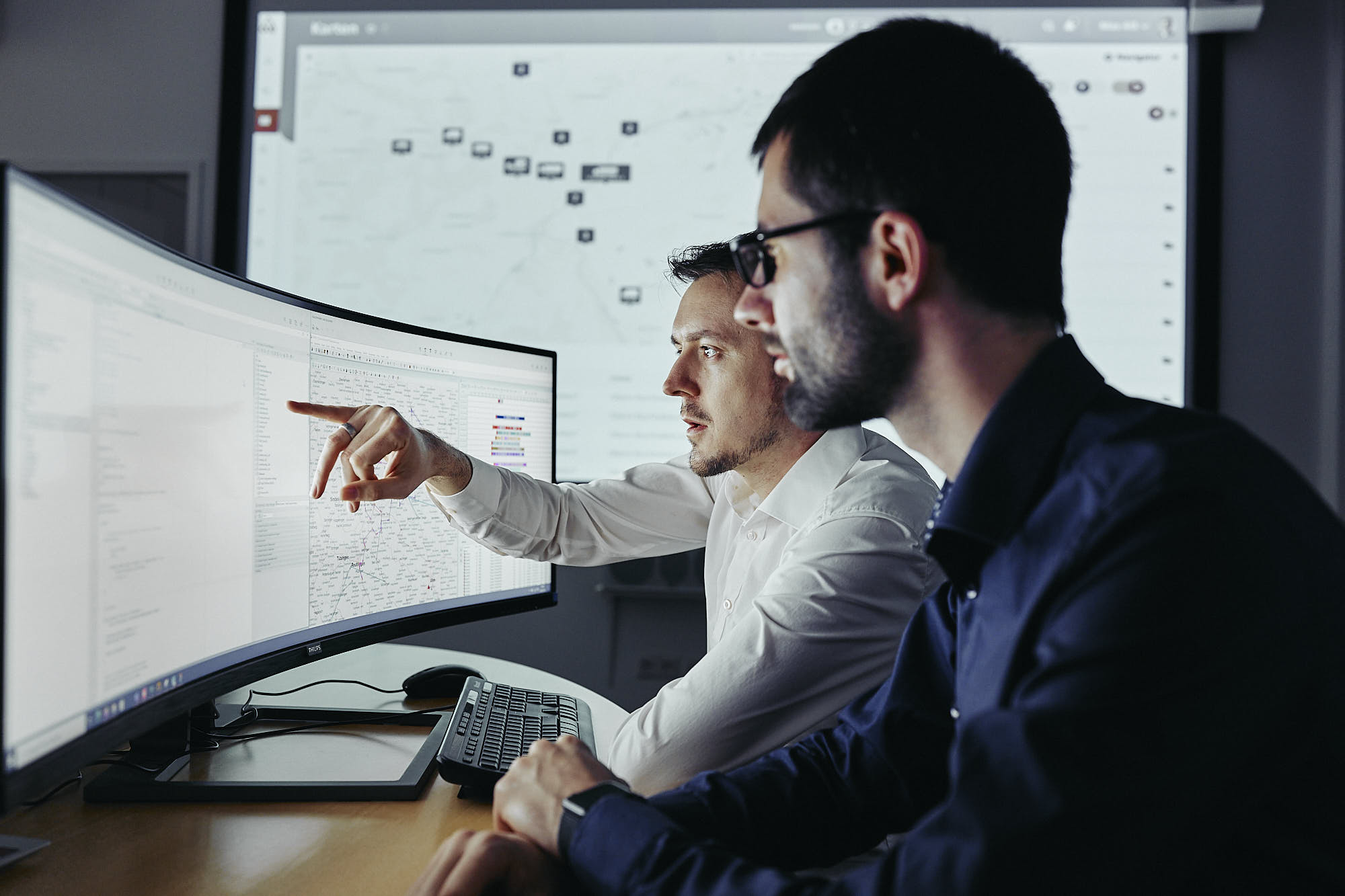 Über die AIS alfaplan GmbHDie AIS alfaplan GmbH ist ein deutscher Lösungsanbieter und kombiniert jahrzehntelange Erfahrung auf dem Gebiet des Auftragsmanagements mit einem eigenen, innovativen Tourenplanungssystem. Durch diese im Markt einzigartige Kombination entfällt ein Großteil der sonst üblichen Schnittstellenarbeit zwischen Tourenplanung und Auftragsmanagement. Das Ergebnis ist eine durchgängige und nahtlose Prozessoptimierung im Handel, Transport/Logistik, Automotive- und im Health-Sektor. Die Algorithmen des Tourenplanungssystems beziehen alle bekannten Restriktionen des Logistikers und dessen Kunden in die Berechnung der Soll-Vorgaben für Touren mit ein. Zusätzlich liefert die Telematik verlässliche Echtzeit-Daten von unterwegs und ermöglichen damit auf Basis eines laufenden Ist-Soll-Vergleichs einen „Lerneffekt“ als Grundlage für kontinuierliche Prozessoptimierungen.Das Auftragsmanagement von AIS alfaplan vereint einfache Bedienbarkeit mit intuitiver Nutzerführung und kundenindividuellen Workflows. Anwender erhalten somit digitale Arbeitsumgebungen, die exakt auf ihre Branche zugeschnitten und auf maximale Effizienz ausgelegt sind. Dieses Konzept resultiert in einem schnellen ROI und ermöglicht die nachhaltige Digitalisierung des Betriebs.Die Entwicklung der branchenspezifischen und mehrfach ausgezeichneten Lösungen basiert auf der vertrauensvollen Zusammenarbeit mit den Kunden und wird aufgrund dieses Feedbacks sukzessive vorangetrieben. Kunden profitieren daher untereinander von ihrer Zusammenarbeit mit AIS alfaplan und stellen sich gemeinsam an die Spitze ihres jeweiligen Wettbewerbs. Zu den Kunden gehören unter anderem CargoLine, CTL, VTL, Online Systemlogistik, Rhenus Logistics, Froneri Schöller, die Deutsche Bahn sowie zahlreiche weitere Transportunternehmen aus Branchen wie Großhandel, Automotive, Baustoffe, Lebensmittel, Pharmadistribution oder Entsorgung.Pressekontakt: AIS alfaplan GmbH, Söflinger Straße 100, D - 89077 Ulm, www.ais-alfaplan.de  
Anja Schmucker, Manager Marketing & PR, +49 (0) 731 / 934096-0, anj@ais.de  